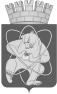 Городской округ«Закрытое административно – территориальное образование  Железногорск Красноярского края»АДМИНИСТРАЦИЯ ЗАТО г. ЖЕЛЕЗНОГОРСКПОСТАНОВЛЕНИЕ     09.02.2021                                                                                                                                             № 287г. ЖелезногорскО реорганизации Муниципального казенного учреждения «Управление имущественным комплексом»В соответствии с Гражданским кодексом Российской Федерации,    Федеральным законом от 06.10.2003 №131-ФЗ «Об общих принципах организации местного самоуправления в Российской Федерации», Уставом ЗАТО Железногорск, постановлением Администрации ЗАТО г. Железногорск от 01.10.2010 № 1528 «Об утверждении Порядка принятия решений о создании, реорганизации и проведении реорганизации, изменении типа, ликвидации и проведении ликвидации муниципальных учреждений, определения предмета и целей деятельности муниципальных учреждений, утверждения уставов и внесения в них изменений»,  руководствуясь решением комиссии по вопросам экономики, собственности и ЖКХ Совета депутатов ЗАТО г. Железногорск «О целесообразности реорганизации Муниципального казенного учреждения «Управление имущественным комплексом» путем присоединения к нему Муниципального казенного учреждения «Управление капитального строительства» от 02.02.2021  № 2,ПОСТАНОВЛЯЮ:1. Реорганизовать Муниципальное казенное учреждение «Управление имущественным комплексом» (далее – МКУ «УИК») путем присоединения к нему Муниципального казенного учреждения «Управление капитального строительства» (далее – МКУ «УКС») в срок до 01.06.2021.   2. Наименование  МКУ «УИК» после завершения процесса реорганизации остается без изменения - Муниципальное казенное учреждение  «Управление имущественным комплексом».3. Считать МКУ «УИК» правопреемником прав и обязанностей МКУ «УКС» с момента внесения записи в Единый государственный реестр юридических лиц о прекращении деятельности МКУ «УКС». 4. Отделу кадров и муниципальной службы Управления по правовой и кадровой работе Администрации ЗАТО г. Железногорск (И.Е. Первушкина) в установленном законом порядке уведомить директоров МКУ «УИК» и МКУ «УКС» о предстоящей реорганизации.   5. Директору МКУ «УИК» (Н.И. Теплых): 5.1. В течение трех рабочих дней после даты принятия настоящего постановления  в письменной форме сообщить в орган, осуществляющий государственную регистрацию юридических лиц, о начале процедуры реорганизации.5.2. После внесения в единый государственный реестр юридических лиц записи о начале процедуры реорганизации  дважды с периодичностью один раз в месяц поместить в средствах массовой информации, в которых опубликовываются данные о государственной регистрации юридических лиц, уведомление о  реорганизации от имени всех участвующих в реорганизации юридических лиц. В уведомлении о реорганизации указываются сведения о каждом участвующем в реорганизации, продолжающем деятельность в результате реорганизации юридическом лице, форма реорганизации, описание порядка и условий заявления кредиторами своих требований, иные сведения, предусмотренные законодательством Российской Федерации.5.3. В установленном законом порядке уведомить работников МКУ «УИК»  о предстоящей реорганизации.   5.4. Подготовить и представить на утверждение в Администрацию ЗАТО                                    г. Железногорск изменения в устав МКУ «УИК» в срок до 01.03.2021.6. Директору  МКУ «УКС» (Е.С. Винокурову): 6.1. В течение пяти рабочих дней после даты направления уведомления о начале процедуры реорганизации в орган, осуществляющий государственную регистрацию юридических лиц, в письменной форме уведомить кредиторов о начале реорганизации.6.2. Принять требования кредиторов и осуществить их учет в соответствии с действующим законодательством, осуществить мероприятия по расчетам с кредиторами, принять меры по взысканию дебиторской задолженности.6.3. В установленном законом порядке уведомить работников МКУ «УКС»  о предстоящей реорганизации.   6.4. Провести инвентаризацию всего имущества и обязательств МКУ «УКС», составить инвентаризационные ведомости и представить в Администрацию ЗАТО г. Железногорск в срок до 15.04.2021.  6.5. Составить передаточный акт в соответствии с действующим законодательством и представить его на утверждение в Администрацию ЗАТО г. Железногорск  в срок  до 01.05.2021.6.6. Обеспечить в установленном порядке осуществление мероприятий по прекращению права оперативного управления на объекты недвижимого имущества, закрепленные за МКУ «УКС» и по прекращению права постоянного (бессрочного) пользования на земельные участки, предоставленные МКУ «УКС» для выполнения уставной деятельности.  7. Управлению внутреннего контроля Администрации ЗАТО                                    г. Железногорск (Е.Н. Панченко) довести настоящее постановление до сведения населения через газету «Город и горожане».8. Отделу общественных связей Администрации ЗАТО г. Железногорск (И.С. Архипова) разместить настоящее постановление на официальном сайте городского округа «Закрытое административно-территориальное образование Железногорск Красноярского края» в информационно-телекоммуникационной сети «Интернет».9. Контроль над  исполнением настоящего постановления возложить на первого заместителя Главы ЗАТО г. Железногорск по жилищно-коммунальному хозяйству  А.А. Сергейкина.10. Настоящее постановление вступает в силу с момента его подписания  и подлежит официальному опубликованию.Глава ЗАТО г. Железногорск	                                                     И.Г. Куксин